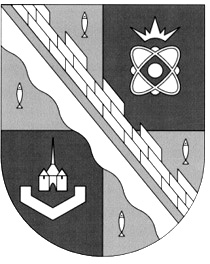                            администрация МУНИЦИПАЛЬНОГО ОБРАЗОВАНИЯ                                             СОСНОВОБОРСКИЙ ГОРОДСКОЙ ОКРУГ  ЛЕНИНГРАДСКОЙ ОБЛАСТИ                             постановление                                                           от 24/11/2021 № 2320О внесении изменений в постановление администрации Сосновоборского городского округа от 19.04.2011 № 674 «Об образовании комиссии по ведению работы с организациями по вопросам погашения задолженности по налоговым и неналоговым платежам»В связи с реорганизацией Инспекции Федеральной налоговой службы по г. Сосновый Бор Ленинградской области путем присоединения к Межрайонной инспекции Федеральной налоговой службы № 3 по Ленинградской области на основании писем Межрайонной инспекции Федеральной налоговой службы № 3 по Ленинградской области № 09-15/10545                            от 26.10.2021, № 02-51/10542 от 26.10.2021 об участии представителей налогового органа в работе комиссии по ведению работы с организациями по вопросам погашения задолженности по налоговым и неналоговым платежам, администрация Сосновоборского городского округа п о с т а н о в л я е т: 1. Внести изменение в состав комиссии по ведению работы с организациями по вопросам погашения задолженности по налоговым и неналоговым платежам, утвержденный постановлением администрации Сосновоборского городского округ от 19.04.2011 № 674 «Об образовании комиссии по ведению работы с организациями по вопросам погашения задолженности по налоговым и неналоговым платежам» (с изменениями от 21.09.2021                           № 1959):2. Отделу по связям с общественностью (пресс-центр) комитета по общественной безопасности и информации (Бастина Е.А.) разместить настоящее постановление на официальном сайте Сосновоборского городского округа.3. Общему отделу администрации (Смолкина М.С.) обнародовать настоящее постановление на электронном сайте городской газеты «Маяк».4. Настоящее постановление вступает в силу со дня официального обнародования и распространяется на правоотношения, возникшие с 26 октября 2021 года.5. Контроль за исполнением настоящего постановления оставляю за собой.Глава Сосновоборского городского округа                                                             М.В. Воронков 1.1. Заменить словосочетания «начальник ИФНС России по г. Сосновый Бор Ленинградской области (по согласованию); заместитель начальника ИФНС России по г. Сосновый Бор  Ленинградской области (по согласованию);» на «представитель Межрайонной ИФНС России № 3 по Ленинградской области (по согласованию);».